Sample Course Outline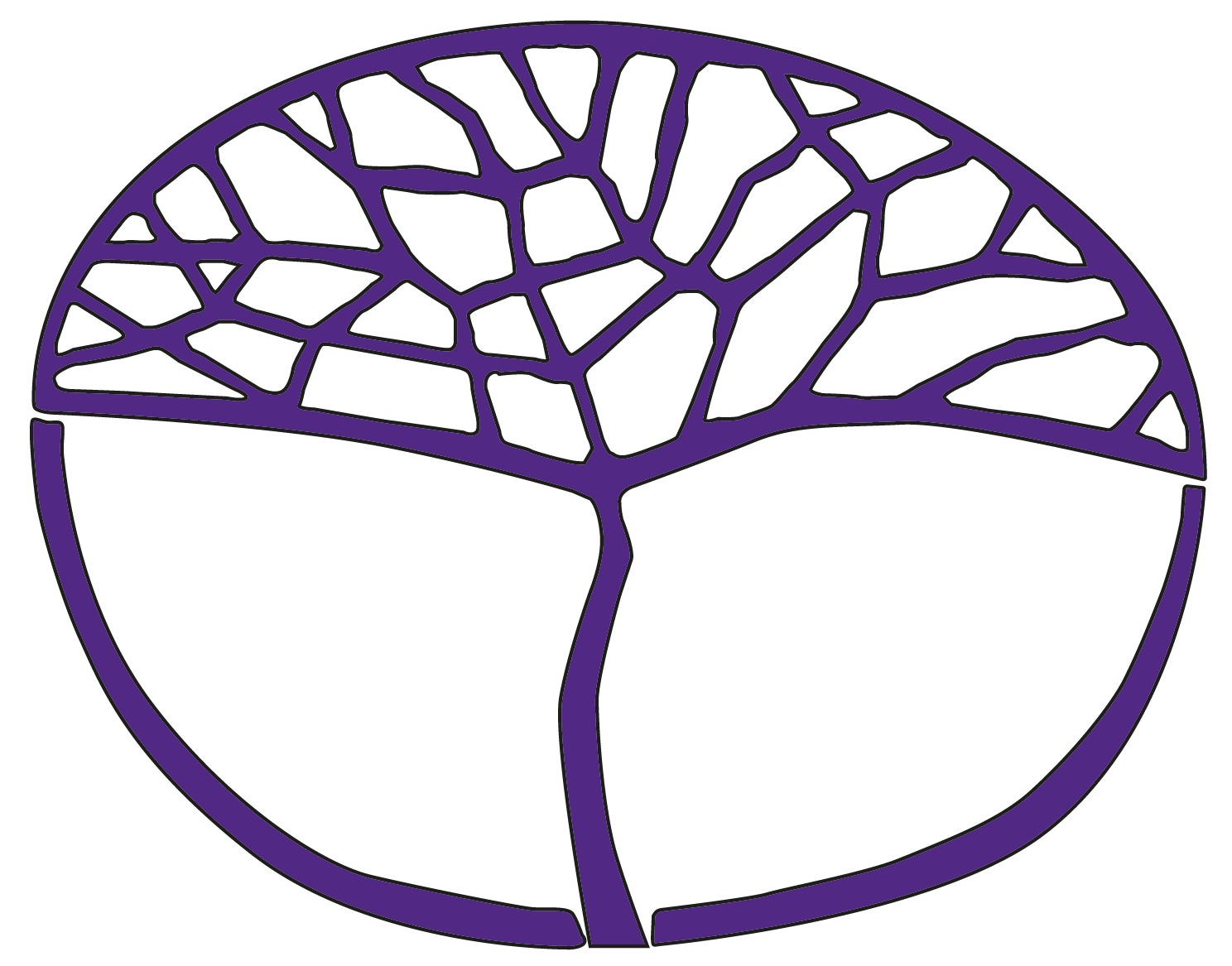 DramaGeneral Year 11Copyright© School Curriculum and Standards Authority, 2014This document – apart from any third party copyright material contained in it – may be freely copied, or communicated on an intranet, for non-commercial purposes in educational institutions, provided that the School Curriculum and Standards Authority is acknowledged as the copyright owner, and that the Authority’s moral rights are not infringed.Copying or communication for any other purpose can be done only within the terms of the Copyright Act 1968 or with prior written permission of the School Curriculum and Standards Authority. Copying or communication of any third party copyright material can be done only within the terms of the Copyright Act 1968 or with permission of the copyright owners.Any content in this document that has been derived from the Australian Curriculum may be used under the terms of the Creative Commons Attribution-NonCommercial 3.0 Australia licenceDisclaimerAny resources such as texts, websites and so on that may be referred to in this document are provided as examples of resources that teachers can use to support their learning programs. Their inclusion does not imply that they are mandatory or that they are the only resources relevant to the course.Sample course outlineDrama – General Year 11Unit 1 and Unit 2Semester 1 – Dramatic storytelling Semester 2 – Drama performance events WeekTasks and ActivitiesSyllabus Content1Introduction to the Drama course: organisation, structures, approaches and ways of workingIntroduction to warm ups: body, voice, creativity and social skillsIntroduction to good voice, body awareness and audience awarenessIntroduction to improvisation: spontaneity, showing/not telling in dramatic storytellingVoice techniques (breathing techniques, expression, tone, articulation, projection) to communicate meaningMovement techniques (gesture, stance/posture, facial expression, mime) to communicate meaningWarm‐up exercises for safe and effective use of voice and movementTechniques in dramatic storytelling to engage the audience through dramatic tensionConventions of improvisation (spontaneity, showing/not telling) in dramatic storytelling2–4Workshop: themes and issues in dramatic storytelling in the dramatic text The Stones by Tom Lycos and Stefo Nantsou. Drama forms: comedy and tragedy elements in The StonesAudience expectations and acting approaches evident in The StonesPurposes of Zeal Theatre’s production – values, forces and drama practiceScript writing conventions – identifying techniques and approaches in the script The StonesIntroduction to Task 1: interpretation of an extract of The Stones for performance in pairsThe elements of drama used to present identified themesVoice and movement techniques using appropriate exaggeration for dramatic storytellingConventions of script layouts (scene organisation, setting, dialogue and stage directions) in dramatic storytellingTypes of dramatic storytelling based on the broad categories of comedy and tragedyAudience responses to storytelling inspired by forces in dramaRehearsal and group work processes (planning and refinement through improvisation) in devised and scripted dramaPerformance rights in dramatic storytelling5–7Workshop: the elements of drama to create characterisation and dramatic meaning based on chosen excerpts. Voice and movement with appropriate exaggeration for dramatic storytellingWorkshop: spaces of performance and interpretation of chosen script excerpts to define space and time, create a relationship with audience and presentational performanceClass discussion on the narrative structure of the play and the structure of the chosen excerpt – key elements of dramatic storytellingOverview of changes in storytelling from ritual drama and ancient storytelling – links to The StonesEffective group work processes: appropriate questioning, conflict management, listening skillsCompleting character profiles, voice techniques and movement techniques, annotations on script excerpts – techniques, purposes and approaches to annotating scripts and writing profilesPreparation for Task 2: review of a professional performance, focusing on spaces of performance and design and technologyDiscussion about the preconceived expectations of the performance from analysing the publicity posterConventions of narrative structure with a focus on enacted storyImprovisation to develop characterisation through offer, acceptance, extension and resolutionPerformance areas to define space and time for an audienceAudience awareness in dramatic storytellingTypes of storytelling based on narrative structuresChanges in dramatic storytelling beginning with ritual drama/ancient mythologiesConventions of documenting dramatic storytelling choices (character profiles, voice techniques and movement techniques annotations)Types of performance/audience relationships in representational and presentational dramaEffective group work processes (appropriate questioning, conflict management, listening skills) in dramatic storytellingThe elements of drama (role, character and relationships, situation, voice, movement, space and time, language and texts, symbol and metaphor, mood and atmosphere, dramatic tension) to create types of characters and roles (antagonist, protagonist, supporting roles) in performancePerformance and audience behaviours appropriate to performance contextsFeatures of a drama publicity poster8–12Workshops: memorisation techniquesPlanning for design (costume and props only) using contrast and emphasis to support character and dramatic actionIntroduction to forces: young people and unintended consequences. Social issues that impact on the play The StonesSharing performance with peers for initial feedback on dramatic meaning and use of the elements of drama. Acting notes to improve performancesDrama conventions and performance, and audience behaviours appropriate to shared performance to peers in a classroom settingTask 1: final showcase (Week 12)Debrief session working through good techniques and key learning from Task 1Ways that costume and props can be used to support setting and situationPerformance preparation processes (warm‐up, focus time, actors’ notes) for dramatic storytellingAudience expectations, attitudes, experience and understanding of dramatic storytellingPrinciples of design (contrast and emphasis) in dramatic storytellingDrama design and technologies for dramatic storytellingTime management skills (planning tasks, creating schedules, sharing roles) in dramatic storytellingSafe working practices in drama in familiar spaces13Effective writing skills in drama – forms of writing based on scaffolded questions. Use of drama terminology, tightly structured paragraphs, specific examples and connecting ideas. Overview of other forms of writing to be explored in drama: short answer form and graphic organisersTask 2: drafted and written in class with student notes – one page, one sidedShort and extended answer formsGraphic organisers, diagrams, and illustrations with appropriate use of annotations and of colourStructuring of ideas and responses.14–15Introduction to Task 3: oral presentation using digital visual aids on comedy versus tragedyWorkshop: comedy and tragedy – how do you signal to an audience the form?YouTube videos (National Theatre: Greek Theatre) for samples of Ancient Greek Comedy and TragediesImpact of comedy and tragedy on the elements of drama, especially roles/charactersConnecting ideas using graphic organisers for the digital visual aids part of the presentationThe elements of drama shaped through viewpoints in improvisation to create dramatic meaningInterviews and other oral presentationsPurposes, uses and approaches to drama in other times and places, such as ritual drama and ancient mythologiesAudience/space arrangements and their effect on drama16Task 3: oral presentation, using digital visual aids, outlining the ways the elements of drama are changed in comedy and tragedyWeekKey teaching pointsKey teaching points1Introduction to Drama performance events: what is different from our work in Unit 1?Representational acting versus presentational acting overview. Review of comedy versus tragedy in dramaExplore various examples of storytelling methods which break with the traditional form of linear structure and passive audience receiverWarm-up for drama performance events – preparing for rigour.Introduction to Drama performance events: what is different from our work in Unit 1?Representational acting versus presentational acting overview. Review of comedy versus tragedy in dramaExplore various examples of storytelling methods which break with the traditional form of linear structure and passive audience receiverWarm-up for drama performance events – preparing for rigour.Warm‐up exercises for safe and effective use of voice and movement in rehearsals and performance eventsTypes of performance based on the genres of comedy and tragedyTypes of performance/audience relationships in representational and presentational drama performance eventsTypes of storytelling based on
non‐linear structuresConventions of narrative structure with a focus on drama performance eventsPerformance and audience behaviours responsive to changing performance contexts2–4Introduction to Task 4Forces, viewpoints and the writing of Haroun and the Sea of Stories – Salman Rushdie, living in hiding for over 10 years. The dramatic features of allegories in drama (see ‘Another Dangerous Story from Salman Rushdie’ by Alison Lurie)Selecting scenes from Haroun and the Sea of Stories for a drama performance event. Costumes and properties and their role in supporting meaning in interpreting dramaImprovisation workshop: develop and extend characterisation through establishing situation, complication, climax and dénouement. Exploring ways of using non-linear narrative structuresIntellectual property rights and dramaIntroduction to Task 4: developing an extended improvisation that compresses the story of Haroun and the Sea of Stories into 3–5 minutesWorkshopping extended improvisation in groups of fourPerformance of Task 4 for assessment (Week 4)Introduction to Task 4Forces, viewpoints and the writing of Haroun and the Sea of Stories – Salman Rushdie, living in hiding for over 10 years. The dramatic features of allegories in drama (see ‘Another Dangerous Story from Salman Rushdie’ by Alison Lurie)Selecting scenes from Haroun and the Sea of Stories for a drama performance event. Costumes and properties and their role in supporting meaning in interpreting dramaImprovisation workshop: develop and extend characterisation through establishing situation, complication, climax and dénouement. Exploring ways of using non-linear narrative structuresIntellectual property rights and dramaIntroduction to Task 4: developing an extended improvisation that compresses the story of Haroun and the Sea of Stories into 3–5 minutesWorkshopping extended improvisation in groups of fourPerformance of Task 4 for assessment (Week 4)Voice techniques (breathing techniques, expression, tone, articulation, projection, emphasis) to communicate meaningMovement techniques (gesture, stance/posture, facial expression, mime, proxemics) to communicate meaningRehearsal and group work processes (planning, experimentation and refinement through improvisation) in devised and scripted dramaImprovisation to develop and extend characterisation through establishing situation, complication, climax and dénouementConventions of improvisation (avoiding gagging and blocking) in drama performance eventsIntellectual property rights and performance rights in drama performance events5–7Introduction to Task 5: scripted performance using presentational styles and approachesReviewing the script layout and accompanying notes to understand how the text might be performed to an external audience. Understanding and visualising spaces of performance based on introductory stage directionsReviewing online images and videos of the show in production – what do these images reveal about the show in performance: the elements of drama, design principles (contrast, emphasis, repetition and pattern) and drama design and technologiesTime management skills (planning tasks, creating schedules, sharing roles) – planning for our eventWorkshop: performance approaches to the chosen scene or section. Blocking notes and other annotations to build a plan of how to interpret the text in performanceImprovisation workshop: to explore role, character and relationships by experimenting with the elements of drama. Selection of elements of drama and voice and movement techniques to create different types of characters and to signal change in rolesIntroduction to transitions between scenes: planning for a performance that reflects drama conventions; set/strike lists, props lists, marking up cue sheetsPlanning design and technology, including lighting and sound for individual scenes – collated into a record of cues for the full performanceProduction posters, tickets and programs – elements, principles and purposesVoice and movement techniques using appropriate exaggeration and energy for a drama performance eventThe elements of drama (role, character and relationships, situation, voice, movement, space and time,language and texts, symbol and metaphor, mood and atmosphere, dramatic tension) to create types of characters and roles (archetypes, stereotypes, three‐dimensional, abstract) in performancePerformance preparation processes (warm‐ups, checking the space, focus time) for drama performanceeventsTechniques in drama performance events for engaging the audience through dramatic tension and focusConventions of script layouts (playwright’s notes, production images, production history) in drama performance eventsThe elements of drama shaped through viewpoints in improvisation and text interpretation to create dramatic meaningWays that costume, props, sound and lighting can be used to support meaning and moodPrinciples of design (contrast, emphasis, repetition and pattern) in drama performance eventsDrama design and technologies for drama performance eventsTime management skills (planning tasks, creating schedules, sharing roles) in drama performance eventsEffective group work processes
(self‐awareness, mutual support, empathy) in drama performance eventsVoice and movement techniques using appropriate exaggeration and energy for a drama performance eventThe elements of drama (role, character and relationships, situation, voice, movement, space and time,language and texts, symbol and metaphor, mood and atmosphere, dramatic tension) to create types of characters and roles (archetypes, stereotypes, three‐dimensional, abstract) in performancePerformance preparation processes (warm‐ups, checking the space, focus time) for drama performanceeventsTechniques in drama performance events for engaging the audience through dramatic tension and focusConventions of script layouts (playwright’s notes, production images, production history) in drama performance eventsThe elements of drama shaped through viewpoints in improvisation and text interpretation to create dramatic meaningWays that costume, props, sound and lighting can be used to support meaning and moodPrinciples of design (contrast, emphasis, repetition and pattern) in drama performance eventsDrama design and technologies for drama performance eventsTime management skills (planning tasks, creating schedules, sharing roles) in drama performance eventsEffective group work processes
(self‐awareness, mutual support, empathy) in drama performance events8–12Workshop: adapting performance to different performance spaces to define space, time and situation. Audience focus and adjusting to the needs of spaces of performanceCoordinating design and technology with the performances. Sequencing each section with the addition of necessary transitional moments to make the performance flow. Refinement of set/strike lists, props lists and cue sheets for backstagePlanning of roles to coordinate lighting and sound for each scene/section with different operatorsPlanning the coordination of backstage, including movement of stage elementsSafe working practices for the performanceTechnical and dress rehearsalsTask 5: final showcase to an invited audience (Week 12)The elements of drama used to present identified themes and selected approachesPerformance areas to define space, time and situation for an audienceAudience awareness in drama performance eventsRange of audience/space arrangements and their effect on dramaConventions of documenting drama performance events (set/strike lists, props lists, marking up cue sheets)Safe working practices in drama performance eventsFeatures of a programs and tickets provided at drama performance eventsThe elements of drama used to present identified themes and selected approachesPerformance areas to define space, time and situation for an audienceAudience awareness in drama performance eventsRange of audience/space arrangements and their effect on dramaConventions of documenting drama performance events (set/strike lists, props lists, marking up cue sheets)Safe working practices in drama performance eventsFeatures of a programs and tickets provided at drama performance events13Reflective writing skills and processes. Planning for 
Task 6Task 6: review of scripted performance. In-class, scaffolded, notes permittedShort and extended answer formsGraphic organisers, diagrams, and illustrations with appropriate use of annotations, and of colourStructuring of ideas and responsesShort and extended answer formsGraphic organisers, diagrams, and illustrations with appropriate use of annotations, and of colourStructuring of ideas and responses14–15Task 7: Medieval Theatre and forces in 9–15th Century EuropeDevelopment of a presentation in pairs outlining the relationship between Medieval Theatre and relevant forces in Europe during these centuries. Include costumes and properties in your presentationPurposes, uses and approaches to drama in other times and places, such as medieval theatre/Commedia dell’ArteChanges in drama performance events beginning with Medieval Theatre/Commedia dell’ArteA range of audience responses to forces presented in drama eventsAudience expectations in historical and contemporary drama performance eventsPurposes, uses and approaches to drama in other times and places, such as medieval theatre/Commedia dell’ArteChanges in drama performance events beginning with Medieval Theatre/Commedia dell’ArteA range of audience responses to forces presented in drama eventsAudience expectations in historical and contemporary drama performance events16Task 7: presentation in pairsDebrief of Unit 2Interviews and other oral presentationsInterviews and other oral presentations